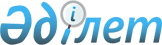 О районном бюджете на 2019-2021 годы
					
			С истёкшим сроком
			
			
		
					Решение Толебийского районного маслихата Туркестанской области от 20 декабря 2018 года № 34/189-VI. Зарегистрировано Департаментом юстиции Туркестанской области 28 декабря 2018 года № 4865. Прекращено действие в связи с истечением срока
      В соответствии с пунктом 2 статьи 9, пунктом 2 статьи 75 Бюджетного Кодекса Республики Казахстан от 4 декабря 2008 года, подпунктом 1) пункта 1 статьи 6 Закона Республики Казахстан от 23 января 2001 года "О местном государственном управлении и самоуправлении в Республике Казахстан" и решением Туркестанского областного маслихата от 12 декабря 2018 года № 33/347-V "Об областном бюджете на 2019-2021 годы" зарегистрированного в Реестре государственной регистраций нормативных правовых актов за № 4843, Толебийский районный маслихат РЕШИЛ:
      1. Утвердить районный бюджет Толебийского района на 2019-2021 годы согласно приложениям 1, 2 и 3 соответственно, в том числе 2019 год в следующих объемах:
      1) доходы – 21 220 468 тысяч тенге:
      налоговые поступления – 1 168 364 тысяч тенге;
      неналоговые поступления – 24 657 тысяч тенге;
      поступления от продажи основного капитала – 29 913 тысяч тенге;
      поступления трансфертов – 19 997 534 тысяч тенге;
      2) затраты – 21 230 507 тысяч тенге;
      3) чистое бюджетное кредитование – 7 575:
      бюджетные кредиты – 7 575;
      погашение бюджетных кредитов – 0;
      4) сальдо по операциям с финансовыми активами – 0:
      приобретение финансовых активов – 0;
      поступления от продажи финансовых активов государства – 0;
      5) дефицит (профицит) бюджета – - 17 614 тысяч тенге;
      6) финансирование дефицита (использование профицита) бюджета – 17 614 тысяч тенге:
      поступление займов – 7 575;
      погашение займов – 3 775 тысяч тенге;
      используемые остатки бюджетных средств – 13 814 тысяч тенге.
      Сноска. Пункт 1 - в редакции решения Толебийского районного маслихата Туркестанской области от 12.12.2019 № 47/256-VI (вводится в действие с 01.01.2019).


      2. Установить на 2019 год норматив распределения индивидуального подоходного налога 45,0 процентов и социального налога в размере 50 процентов в областной бюджет на 2019 год.
      3. Предусмотреть на 2019 год размер бюджетных субвенций передаваемых из областного бюджета в бюджет района в сумме 11 527 826 тысяч тенге.
      4. Утвердить резерв местного исполнительного органа района на 2019 год в сумме 73 771 тысяч тенге.
      5. Утвердить перечень бюджетных программ, не подлежащих секвестру в процессе исполнения местных бюджетов на 2019 год, согласно приложению 4.
      6. Предусмотреть на 2019 год размеры субвенций передаваемых из районного бюджета в бюджеты города районного значения, поселка, села, сельских округов согласно приложению 5, общей сумме 1 035 978 тысяч тенге, в том числе:
      Город Ленгер 299 744 тысяч тенге;
      Аккумского сельского округа 19 365 тысяч тенге;
      Алатауского сельского округа 72 644 тысяч тенге;
      Первомаевского сельского округа 100 167 тысяч тенге;
      Верхне Аксуского сельского округа 41 357 тысяч тенге;
      Зертасского сельского округа 59 498 тысяч тенге;
      Кемекалганского сельского округа 27 202 тысяч тенге;
      Коксайекского сельского округа 141 386 тысяч тенге;
      Киелитасского сельского округа 69 217 тысяч тенге;
      Каратюбинского сельского округа 50 964 тысяч тенге;
      Каскасуского сельского округа 56 680 тысяч тенге;
      Когалинского сельского округа 54 834 тысяч тенге;
      Тасарыкского сельского округа 43 020 тысяч тенге;
      7. Утвердить перечень бюджетных программ развития районного бюджета на 2019 год с разделением на бюджетные программы, направленные на реализацию бюджетных инвестиционных проектов (программ), согласно приложению 6.
      8. Установить на 2019 год согласно пункта 9 статьи 139 Трудового кодекса Республики Казахстан от 23 ноября 2015 года, повышенные на двадцать пять процентов должностные оклады и тарифные ставки специалистам в области социального обеспечения, образования, культуры, спорта и ветеринарии являющимся гражданскими служащими и работающим в сельской местности организациях, финансируемых из районного бюджета, по сравнению с окладами и ставками гражданских служащих, занимающихся этими видами деятельности в городских условиях.
      9. Государственнному учреждению "Аппарат Толебийского районного маслихата" в установленном законодательством Республики Казахстан порядке обеспечить:
      1) государственную регистрацию настоящего решения в территориальном органе юстиции;
      2) в течение десяти календарных дней со дня государственной регистрации настоящего решения маслихата направление его копии в бумажном и электронном виде на казахском и русском языках в Республиканское государственное предприятие на праве хозяйственного ведения "Республиканский центр правовой информации" для официального опубликования и включения в эталонный контрольный банк нормативных правовых актов Республики Казахстан;
      3) в течение десяти календарных дней со дня государственной регистрации настоящего решения направление его копии на официальное опубликование в периодические печатные издания, распространяемых на территории Толебийского района;
      4) размещение настоящего решения на интернет-ресурсе Толебийского районного маслихата после его официального опубликования
      10. Настоящее решение вводится в действие с 1 января 2019 года. Районный бюджет на 2019 год
      Сноска. Приложение 1 - в редакции решения Толебийского районного маслихата Туркестанской области от 12.12.2019 № 47/256-VI (вводится в действие с 01.01.2019). Районный бюджет на 2020 год Районный бюджет на 2021 год Перечень бюджетных программ, не подлежащих секвестру в процессе исполнения местных бюджетов на 2019 год Распределение на 2019 год размеры субвенций, передаваемых из районного бюджета в бюджеты города районного значения, поселка, села, сельского округов Перечень бюджетных программ развития районного бюджета на 2019 год с разделением на бюджетные программы, направленные на реализацию бюджетных инвестиционных проектов (программ)
      Сноска. Приложение 6 - в редакции решения Толебийского районного маслихата Туркестанской области от 12.12.2019 № 47/256-VI (вводится в действие с 01.01.2019)
					© 2012. РГП на ПХВ «Институт законодательства и правовой информации Республики Казахстан» Министерства юстиции Республики Казахстан
				
      Председатель сессии

      районного маслихата

К. Кансеитов

      Секретарь районного маслихата

Н. Койбагаров
Приложение 1 к решению
Толебийского районного
маслихата от 20 декабря
2018 года № 34/189-VI
Сумма в тысяч тенге
Категория
Категория
Категория
Наименование
Наименование
Сумма в тысяч тенге
Класс
Класс
Класс
Сумма в тысяч тенге
Подкласс
Подкласс
Подкласс
Сумма в тысяч тенге
1. Доходы
1. Доходы
21220468
01
Налоговые поступления
Налоговые поступления
1168364
01
Подоходный налог
Подоходный налог
391221
2
Индивидуальный подоходный налог
Индивидуальный подоходный налог
391221
03
Социальный налог
Социальный налог
447717
1
Социальный налог
Социальный налог
447717
04
Налоги на собственность
Налоги на собственность
270424
1
Налоги на имущество
Налоги на имущество
265427
5
Единый земельный налог
Единый земельный налог
4997
Единый земельный налог
Единый земельный налог
43002
05
Внутренние налоги на товары, работы и услуги
Внутренние налоги на товары, работы и услуги
6251
2
Акцизы
Акцизы
9805
3
Поступления за использование природных и других ресурсов
Поступления за использование природных и других ресурсов
26100
4
Сборы за ведение предпринимательской и профессиональной деятельности
Сборы за ведение предпринимательской и профессиональной деятельности
846
5
Налог на игорный бизнес
Налог на игорный бизнес
846
08
Обязательные платежи, взимаемые за совершение юридически значимых действий и (или) выдачу документов уполномоченными на то государственными органами или должностными лицами
Обязательные платежи, взимаемые за совершение юридически значимых действий и (или) выдачу документов уполномоченными на то государственными органами или должностными лицами
16000
1
Государственная пошлина
Государственная пошлина
16000
02
Неналоговые поступления
Неналоговые поступления
24657
01
Доходы от государственной собственности
Доходы от государственной собственности
12149
1
Дивиденды на государственные пакеты акций, находящиеся в государственной собственности
Дивиденды на государственные пакеты акций, находящиеся в государственной собственности
322
5
Доходы от аренды имущества, находящегося в государственной собственности
Доходы от аренды имущества, находящегося в государственной собственности
11827
04
Штрафы, пени, санкции, взыскания, налагаемые государственными учреждениями, финансируемыми из государственного бюджета, а также содержащимися и финансируемыми из бюджета (сметы расходов) Национального Банка Республики Казахстан
Штрафы, пени, санкции, взыскания, налагаемые государственными учреждениями, финансируемыми из государственного бюджета, а также содержащимися и финансируемыми из бюджета (сметы расходов) Национального Банка Республики Казахстан
318
1
Штрафы, пени, санкции, взыскания, налагаемые государственными учреждениями, финансируемыми из государственного бюджета, а также содержащимися и финансируемыми из бюджета (сметы расходов) Национального Банка Республики Казахстан, за исключением поступлений от организаций нефтяного сектора 
Штрафы, пени, санкции, взыскания, налагаемые государственными учреждениями, финансируемыми из государственного бюджета, а также содержащимися и финансируемыми из бюджета (сметы расходов) Национального Банка Республики Казахстан, за исключением поступлений от организаций нефтяного сектора 
318
06
Прочие неналоговые поступления
Прочие неналоговые поступления
12190
1
Прочие неналоговые поступления
Прочие неналоговые поступления
12190
03
Поступления от продажи основного капитала
Поступления от продажи основного капитала
29913
03
Продажа земли и нематериальных активов
Продажа земли и нематериальных активов
29913
1
Продажа земли
Продажа земли
29913
04
Поступления трансфертов 
Поступления трансфертов 
19997534
02
Трансферты из вышестоящих органов государственного управления
Трансферты из вышестоящих органов государственного управления
19997534
2
Трансферты из областного бюджета
Трансферты из областного бюджета
19997534
Функциональная группа Наименование 
Функциональная группа Наименование 
Функциональная группа Наименование 
Функциональная группа Наименование 
Функциональная группа Наименование 
Сумма в тысяч тенге
Функциональная подгруппа
Функциональная подгруппа
Функциональная подгруппа
Функциональная подгруппа
Сумма в тысяч тенге
Администратор бюджетных программ
Администратор бюджетных программ
Администратор бюджетных программ
Сумма в тысяч тенге
Программа
Программа
Сумма в тысяч тенге
2. Затраты
21230507
1
Государственные услуги общего характера
518520
1
Представительные, исполнительные и другие органы, выполняющие общие функции государственного управления
271461
112
Аппарат маслихата района (города областного значения)
30937
001
Услуги по обеспечению деятельности маслихата района (города областного значения)
29742
003
Капитальные расходы государственных органов
1195
122
Аппарат акима района (города областного значения)
240524
001
Услуги по обеспечению деятельности акима района (города областного значения)
165184
003
Капитальные расходы государственных органов
75340
2
Финансовая деятельность
2894
459
Отдел экономики и финансов района (города областного значения)
2894
003
Проведение оценки имущества в целях налогообложения
2630
010
Приватизация, управление коммунальным имуществом, постприватизационная деятельность и регулирование споров, связанных с этим
264
9
Прочие государственные услуги общего характера
244165
458
Отдел жилищно-коммунального хозяйства, пассажирского транспорта и автомобильных дорог района (города областного значения)
201879
001
Услуги по реализации государственной политики на местном уровне в области жилищно-коммунального хозяйства, пассажирского транспорта и автомобильных дорог 
56140
459
Отдел экономики и финансов района (города областного значения)
42286
001
Услуги по реализации государственной политики в области формирования и развития экономической политики, государственного планирования, исполнения бюджета и управления коммунальной собственностью района (города областного значения)
41154
015
Капитальные расходы государственных органов
1132
2
Оборона
75175
1
Военные нужды
25694
122
Аппарат акима района (города областного значения)
25694
005
Мероприятия в рамках исполнения всеобщей воинской обязанности
25694
2
Организация работы по чрезвычайным ситуациям
49481
122
Аппарат акима района (города областного значения)
49481
006
Предупреждение и ликвидация чрезвычайных ситуаций масштаба района (города областного значения)
44981
007
Мероприятия по профилактике и тушению степных пожаров районного (городского) масштаба, а также пожаров в населенных пунктах, в которых не созданы органы государственной противопожарной службы
4500
3
Общественный порядок, безопасность, правовая, судебная, уголовно-исполнительная деятельность
3736
9
Прочие услуги в области общественного порядка и безопасности
3736
458
Отдел жилищно-коммунального хозяйства, пассажирского транспорта и автомобильных дорог района (города областного значения)
3736
4
Образование
11071697
1
Дошкольное воспитание и обучение
253323
464
Отдел образования района (города областного значения)
253323
024
Целевые текущие трансферты бюджетам города районного значения, села, поселка, сельского округа на реализацию государственного образовательного заказа в дошкольных организациях образования
128175
040
Реализация государственного образовательного заказа в дошкольных организациях образования 
125148
2
Начальное, основное среднее и общее среднее образование
9404381
464
Отдел образования района (города областного значения)
8794662
003
Общеобразовательное обучение
8578228
006
Дополнительное образование для детей
216434
472
Отдел строительства, архитектуры и градостроительства района (города областного значения)
609719
022
Строительство и реконструкция объектов начального, основного среднего и общего среднего образования
609719
9
Прочие услуги в области образования
1413993
464
Отдел образования района (города областного значения)
1413993
001
Услуги по реализации государственной политики на местном уровне в области образования 
13878
005
Приобретение и доставка учебников, учебно-методических комплексов для государственных учреждений образования района (города областного значения)
365412
007
Проведение школьных олимпиад, внешкольных мероприятий и конкурсов районного (городского) масштаба
731
015
Ежемесячная выплата денежных средств опекунам (попечителям) на содержание ребенка-сироты (детей-сирот), и ребенка (детей), оставшегося без попечения родителей
26309
067
Капитальные расходы подведомственных государственных учреждений и организаций
194554
113
Целевые текущие трансферты из местного бюджета
813109
6
Социальная помощь и социальное обеспечение
3468971
1
Социальное обеспечение
2462462
451
Отдел занятости и социальных программ района (города областного значения)
2451922
005
Государственная адресная социальная помощь
2451922
464
Отдел образования района (города областного значения)
10540
030
Содержание ребенка (детей), переданного патронатным воспитателям
10540
2
Социальная помощь
917652
451
Отдел занятости и социальных программ района (города областного значения)
917652
002
Программа занятости
578898
004
Оказание социальной помощи на приобретение топлива специалистам здравоохранения, образования, социального обеспечения, культуры и спорта в сельской местности в соответствии с законодательством Республики Казахстан
6429
006
Жилищная помощь
871
007
Социальная помощь отдельным категориям нуждающихся граждан по решениям местных представительных органов
77853
014
Оказание социальной помощи нуждающимся гражданам на дому
40696
015
Территориальные центры социального обслуживания пенсионеров и инвалидов
25589
017
Обеспечение нуждающихся инвалидов обязательными гигиеническими средствами и предоставление услуг специалистами жестового языка, индивидуальными помощниками в соответствии с индивидуальной программой реабилитации инвалида
122826
023
Обеспечение деятельности центров занятости населения
64490
9
Прочие услуги в области социальной помощи и социального обеспечения
88857
451
Отдел занятости и социальных программ района (города областного значения)
88857
001
Услуги по реализации государственной политики на местном уровне в области обеспечения занятости и реализации социальных программ для населения
53478
011
Оплата услуг по зачислению, выплате и доставке пособий и других социальных выплат
23078
021
Капитальные расходы государственных органов
1661
050
Обеспечение прав и улучшение качества жизни инвалидов в Республике Казахстан
10640
7
Жилищно-коммунальное хозяйство
1770662
1
Жилищное хозяйство
269838
458
Отдел жилищно-коммунального хозяйства, пассажирского транспорта и автомобильных дорог района (города областного значения)
10119
002
Изъятие, в том числе путем выкупа земельных участков для государственных надобностей и связанное с этим отчуждение недвижимого имущества
10119
472
Отдел строительства, архитектуры и градостроительства района (города областного значения)
259719
004
Проектирование, развитие и (или) обустройство инженерно-коммуникационной инфраструктуры
163719
090
Приобретение служебного жилища, инженерно-коммуникационной инфраструктуры в рамках Государственной программы развития продуктивной занятости и массового предпринимательства на 2017 – 2021 годы "Еңбек"
96000
2
Коммунальное хозяйство
1498146
458
Отдел жилищно-коммунального хозяйства, пассажирского транспорта и автомобильных дорог района (города областного значения)
1496369
028
Развитие коммунального хозяйства
8145
048
Развитие благоустройства городов и населенных пунктов
937307
058
Развитие системы водоснабжения и водоотведения в сельских населенных пунктах
550917
472
Отдел строительства, архитектуры и градостроительства района (города областного значения)
1777
005
Развитие коммунального хозяйства
1777
3
Благоустройство населенных пунктов
2678
458
Отдел жилищно-коммунального хозяйства, пассажирского транспорта и автомобильных дорог района (города областного значения)
2678
016
Обеспечение санитарии населенных пунктов
2678
8
Культура, спорт, туризм и информационное пространство
709638
1
Деятельность в области культуры
271711
455
Отдел культуры и развития языков района (города областного значения)
271711
003
Поддержка культурно-досуговой работы
271711
2
Спорт
247774
465
Отдел физической культуры и спорта района (города областного значения)
245256
001
Услуги по реализации государственной политики на местном уровне в сфере физической культуры и спорта
10617
004
Капитальные расходы государственного органа 
180
005
Развитие массового спорта и национальных видов спорта 
206247
006
Проведение спортивных соревнований на районном (города областного значения) уровне
21340
007
Подготовка и участие членов сборных команд района (города областного значения) по различным видам спорта на областных спортивных соревнованиях
6872
472
Отдел строительства, архитектуры и градостроительства района (города областного значения)
2518
008
Развитие объектов спорта
2518
3
Информационное пространство
107424
455
Отдел культуры и развития языков района (города областного значения)
93090
006
Функционирование районных (городских) библиотек
85315
007
Развитие государственного языка и других языков народа Казахстана
7775
456
Отдел внутренней политики района (города областного значения)
14334
002
Услуги по проведению государственной информационной политики через газеты и журналы 
14334
9
Прочие услуги по организации культуры, спорта, туризма и информационного пространства
82729
455
Отдел культуры и развития языков района (города областного значения)
13568
001
Услуги по реализации государственной политики на местном уровне в области развития языков и культуры
11189
032
Капитальные расходы подведомственных государственных учреждений и организаций
1819
010
Капитальные расходы государственного органа 
560
456
Отдел внутренней политики района (города областного значения)
69161
001
Услуги по реализации государственной политики на местном уровне в области информации, укрепления государственности и формирования социального оптимизма граждан
29477
003
Реализация региональных программ в сфере молодежной политики
39204
006
Капитальные расходы государственных органов
480
9
Топливно-энергетический комплекс и недропользование
248221
9
Прочие услуги в области топливно-энергетического комплекса и недропользования
248221
458
Отдел жилищно-коммунального хозяйства, пассажирского транспорта и автомобильных дорог района (города областного значения)
248221
036
Развитие газотранспортной системы
248221
10
Сельское, водное, лесное, рыбное хозяйство, особо охраняемые природные территории, охрана окружающей среды и животного мира, земельные отношения
289313
1
Сельское хозяйство
286015
462
Отдел сельского хозяйства района (города областного значения)
41923
001
Услуги по реализации государственной политики на местном уровне в сфере сельского хозяйства
40588
006
Капитальные расходы государственного органа
1335
472
Отдел строительства, архитектуры и градостроительства района (города областного значения)
1466
010
Развитие объектов сельского хозяйства
1466
473
Отдел ветеринарии района (города областного значения)
242626
001
Услуги по реализации государственной политики на местном уровне в сфере ветеринарии
32429
003
Капитальные расходы государственных органов
300
006
Организация санитарного убоя больных животных
2220
007
Организация отлова и уничтожения бродячих собак и кошек
7372
008
Возмещение владельцам стоимости изымаемых и уничтожаемых больных животных, продуктов и сырья животного происхождения
11500
009
Проведение ветеринарных мероприятий по энзоотическим болезням животных
39542
010
Проведение мероприятий по идентификации сельскохозяйственных животных
2100
011
Проведение противоэпизоотических мероприятий
147163
9
Прочие услуги в области сельского, водного, лесного, рыбного хозяйства, охраны окружающей среды и земельных отношений
3298
459
Отдел экономики и финансов района (города областного значения)
3298
099
Реализация мер по оказанию социальной поддержки специалистов
3298
11
Промышленность, архитектурная, градостроительная и строительная деятельность
54185
2
Архитектурная, градостроительная и строительная деятельность
54185
472
Отдел строительства, архитектуры и градостроительства района (города областного значения)
54185
001
Услуги по реализации государственной политики в области строительства, архитектуры и градостроительства на местном уровне
49827
013
Разработка схем градостроительного развития территории района, генеральных планов городов районного (областного) значения, поселков и иных сельских населенных пунктов
4358
12
Транспорт и коммуникации
1135682
1
Автомобильный транспорт
1106971
458
Отдел жилищно-коммунального хозяйства, пассажирского транспорта и автомобильных дорог района (города областного значения)
1106971
023
Обеспечение функционирования автомобильных дорог
725054
045
Капитальный и средний ремонт автомобильных дорог районного значения и улиц населенных пунктов
112474
051
Реализация приоритетных проектов транспортной инфраструктуры
269443
9
Прочие услуги в сфере транспорта и коммуникаций
28711
458
Отдел жилищно-коммунального хозяйства, пассажирского транспорта и автомобильных дорог района (города областного значения)
28711
037
Субсидирование пассажирских перевозок по социально значимым городским (сельским), пригородным и внутрирайонным сообщениям
28711
13
Прочие
395878
3
Поддержка предпринимательской деятельности и защита конкуренции
22000
469
Отдел предпринимательства района (города областного значения)
22000
001
Услуги по реализации государственной политики на местном уровне в области развития предпринимательства и промышленности 
22000
9
Прочие
373878
459
Отдел экономики и финансов района (города областного значения)
58452
008
Разработка технико-экономического обоснования местных бюджетных инвестиционных проектов и концессионных проектов и проведение его экспертизы
369
012
Резерв местного исполнительного органа района (города областного значения) 
6528
026
Целевые текущие трансферты бюджетам города районного значения, села, поселка, сельского округа на повышение заработной платы отдельных категорий гражданских служащих, работников организаций, содержащихся за счет средств государственного бюджета, работников казенных предприятий в связи с изменением размера минимальной заработной платы
27743
066
Целевые текущие трансферты бюджетам города районного значения, села, поселка, сельского округа на повышение заработной платы отдельных категорий административных государственных служащих
23812
464
Отдел образования района (города областного значения)
84944
096
Выполнение государственных обязательств по проектам государственно-частного партнерства
84944
465
Отдел физической культуры и спорта района (города областного значения)
230482
096
Выполнение государственных обязательств по проектам государственно-частного партнерства
230482
14
Обслуживание долга
3
1
Обслуживание долга
3
459
Отдел экономики и финансов района (города областного значения)
3
021
Обслуживание долга местных исполнительных органов по выплате вознаграждений и иных платежей по займам из областного бюджета
3
15
Трансферты
1488826
1
Трансферты
1488826
459
Отдел экономики и финансов района (города областного значения)
1488826
006
Возврат неиспользованных (недоиспользованных) целевых трансфертов
254
024
Целевые текущие трансферты из нижестоящего бюджета на компенсацию потерь вышестоящего бюджета в связи с изменением законодательства
452594
038
Субвенций
1035978
3. Чистое бюджетное кредитование
7575
Функциональная группа Наименование
Функциональная группа Наименование
Функциональная группа Наименование
Функциональная группа Наименование
Функциональная группа Наименование
Сумма в тысяч тенге
Функциональная подгруппа
Функциональная подгруппа
Функциональная подгруппа
Функциональная подгруппа
Сумма в тысяч тенге
Администратор бюджетных программ
Администратор бюджетных программ
Администратор бюджетных программ
Сумма в тысяч тенге
Программа
Программа
Сумма в тысяч тенге
Бюджетные кредиты 
7575
10
Сельское, водное, лесное, рыбное хозяйство, особо охраняемые природные территории, охрана окружающей среды и животного мира, земельные отношения
7575
9
Прочие услуги в области сельского, водного, лесного, рыбного хозяйства, охраны окружающей среды и земельных отношений
7575
459
Отдел экономики и финансов района (города областного значения)
7575
018
Бюджетные кредиты для реализации мер социальной поддержки специалистов
7575
Категория
Категория
Категория
Наименование
Сумма в тысяч тенге
Класс
Класс
Сумма в тысяч тенге
Подкласс
Подкласс
Подкласс
Погашение бюджетных кредитов
0
5
Погашение бюджетных кредитов
0
1
Погашение бюджетных кредитов
0
1
Погашение бюджетных кредитов
0
13
Погашение бюджетных кредитов, выданных из местного бюджета физическим лицам
0
4. Сальдо по операциям с финансовыми активами
0
Функциональная группа Наименование
Функциональная группа Наименование
Функциональная группа Наименование
Функциональная группа Наименование
Функциональная группа Наименование
Сумма в тысяч тенге
Функциональная подгруппа
Функциональная подгруппа
Функциональная подгруппа
Функциональная подгруппа
Сумма в тысяч тенге
Администратор бюджетных программ
Администратор бюджетных программ
Администратор бюджетных программ
Сумма в тысяч тенге
Программа
Программа
Сумма в тысяч тенге
Приобретение финансовых активов
0
Поступления от продажи финансовых активов государства
0
5. Дефицит (профицит) бюджета
-17614
6. Финансирование дефицита (использование профицита) бюджета
17614
Категория Наименование
Категория Наименование
Категория Наименование
Категория Наименование
Категория Наименование
Сумма в тысяч тенге
Класс
Класс
Подкласс
Подкласс
Подкласс
Поступление займов
7575
7
Поступление займов
7575
01
Внутренние государственные займы
7575
2
Договоры займа
7575
03
Займы, получаемые местным исполнительным органом района (города областного значения)
7575
Функциональная группа Наименование
Функциональная группа Наименование
Функциональная группа Наименование
Функциональная группа Наименование
Функциональная группа Наименование
Сумма в тысяч тенге
Функциональная подгруппа
Функциональная подгруппа
Функциональная подгруппа
Функциональная подгруппа
Сумма в тысяч тенге
Администратор бюджетных программ
Администратор бюджетных программ
Администратор бюджетных программ
Сумма в тысяч тенге
Программа
Программа
Сумма в тысяч тенге
Погашение займов
3775
16
Погашение займов
3775
1
Погашение займов
3775
459
Отдел экономики и финансов района (города областного значения)
3775
005
Погашение долга местного исполнительного органа перед вышестоящим бюджетом
3775
Категория Наименование
Категория Наименование
Категория Наименование
Категория Наименование
Категория Наименование
Сумма в тысяч тенге
Класс
Класс
Подкласс
Подкласс
Подкласс
Используемые остатки бюджетных средств
13814
8
Используемые остатки бюджетных средств
13814
1
Используемые остатки бюджетных средств
13814
1
Используемые остатки бюджетных средств
13814
01
Используемые остатки бюджетных средств
13814Приложение 2 к решению
Толебийского районного
маслихата от 20 декабря
2018 года № 34/189-VI
Наименование
Наименование
Наименование
Наименование
Наименование
Сумма в тысяч тенге
Категория
Категория
Категория
Категория
Категория
Сумма в тысяч тенге
Класс
Класс
Класс
Класс
Класс
Сумма в тысяч тенге
Подкласс
Подкласс
Подкласс
Подкласс
Подкласс
Сумма в тысяч тенге
1. Доходы
1. Доходы
14217785
01
Налоговые поступления
Налоговые поступления
1160598
01
Подоходный налог
Подоходный налог
385383
2
Индивидуальный подоходный налог
Индивидуальный подоходный налог
385383
03
Социальный налог
Социальный налог
354736
1
Социальный налог
Социальный налог
354736
04
Hалоги на собственность
Hалоги на собственность
352116
1
Hалоги на имущество
Hалоги на имущество
348316
5
Единый земельный налог
Единый земельный налог
3800
05
Внутренние налоги на товары, работы и услуги
Внутренние налоги на товары, работы и услуги
48138
2
Акцизы
Акцизы
4719
3
Поступления за использование природных и других ресурсов
Поступления за использование природных и других ресурсов
9519
4
Сборы за ведение предпринимательской и профессиональной деятельности
Сборы за ведение предпринимательской и профессиональной деятельности
33090
5
Налог на игорный бизнес
Налог на игорный бизнес
810
08
Обязательные платежи, взимаемые за совершение юридически значимых действий и (или) выдачу документов уполномоченными на то государственными органами или должностными лицами
Обязательные платежи, взимаемые за совершение юридически значимых действий и (или) выдачу документов уполномоченными на то государственными органами или должностными лицами
20225
1
Государственная пошлина
Государственная пошлина
20225
02
Неналоговые поступления
Неналоговые поступления
15099
01
Доходы от государственной собственности
Доходы от государственной собственности
2178
1
Поступления части чистого дохода коммунальных государственных предприятий
Поступления части чистого дохода коммунальных государственных предприятий
273
5
Доходы от аренды имущества, находящегося в государственной собственности
Доходы от аренды имущества, находящегося в государственной собственности
1905
06
Прочие неналоговые поступления
Прочие неналоговые поступления
12921
1
Прочие неналоговые поступления
Прочие неналоговые поступления
12921
03
Поступления от продажи основного капитала
Поступления от продажи основного капитала
29588
03
Продажа земли и нематериальных активов
Продажа земли и нематериальных активов
29588
1
Продажа земли
Продажа земли
29588
04
Поступления трансфертов 
Поступления трансфертов 
13012500
02
Трансферты из вышестоящих органов государственного управления
Трансферты из вышестоящих органов государственного управления
13012500
1
Трансферты из областного бюджета
Трансферты из областного бюджета
13012500
Функциональная группа Наименование 
Функциональная группа Наименование 
Функциональная группа Наименование 
Функциональная группа Наименование 
Функциональная группа Наименование 
Сумма в тысяч тенге
Функциональная подгруппа
Функциональная подгруппа
Функциональная подгруппа
Функциональная подгруппа
Сумма в тысяч тенге
Администратор бюджетных программ
Администратор бюджетных программ
Администратор бюджетных программ
Сумма в тысяч тенге
Программа
Программа
Сумма в тысяч тенге
2 Затраты
14214010
1
Государственные услуги общего характера
413403
1
Представительные, исполнительные и другие органы, выполняющие общие функции государственного управления
241080
112
Аппарат маслихата района (города областного значения)
27791
001
Услуги по обеспечению деятельности маслихата района (города областного значения)
26751
003
Капитальные расходы государственных органов
1040
122
Аппарат акима района (города областного значения)
213289
001
Услуги по обеспечению деятельности акима района (города областного значения)
137949
003
Капитальные расходы государственных органов
75340
2
Финансовая деятельность
2800
459
Отдел экономики и финансов района (города областного значения)
2800
003
Проведение оценки имущества в целях налогообложения
2800
9
Прочие государственные услуги общего характера
169523
458
Отдел жилищно-коммунального хозяйства, пассажирского транспорта и автомобильных дорог района (города областного значения)
131309
001
Услуги по реализации государственной политики на местном уровне в области жилищно-коммунального хозяйства, пассажирского транспорта и автомобильных дорог 
25431
013
Капитальные расходы государственных органов
1520
113
Целевые текущие трансферты из местных бюджетов
104358
459
Отдел экономики и финансов района (города областного значения)
38214
001
Услуги по реализации государственной политики в области формирования и развития экономической политики, государственного планирования, исполнения бюджета и управления коммунальной собственностью района (города областного значения)
36604
015
Капитальные расходы государственных органов
1610
2
Оборона
43618
1
Военные нужды
21218
122
Аппарат акима района (города областного значения)
21218
005
Мероприятия в рамках исполнения всеобщей воинской обязанности
21218
2
Организация работы по чрезвычайным ситуациям
22400
122
Аппарат акима района (города областного значения)
22400
006
Предупреждение и ликвидация чрезвычайных ситуаций масштаба района (города областного значения)
12400
007
Мероприятия по профилактике и тушению степных пожаров районного (городского) масштаба, а также пожаров в населенных пунктах, в которых не созданы органы государственной противопожарной службы
10000
3
Общественный порядок, безопасность, правовая, судебная, уголовно-исполнительная деятельность
940
9
Прочие услуги в области общественного порядка и безопасности
940
458
Отдел жилищно-коммунального хозяйства, пассажирского транспорта и автомобильных дорог района (города областного значения)
940
021
Обеспечение безопасности дорожного движения в населенных пунктах
940
4
Образование
9074383
1
Дошкольное воспитание и обучение
129678
464
Отдел образования района (города областного значения)
129678
040
Реализация государственного образовательного заказа в дошкольных организациях образования 
129678
2
Начальное, основное среднее и общее среднее образование
7486425
464
Отдел образования района (города областного значения)
6459176
003
Общеобразовательное обучение
6274503
006
Дополнительное образование для детей
184673
467
Отдел строительства района (города областного значения)
1027249
024
Строительство и реконструкция объектов начального, основного среднего и общего среднего образования
1027249
9
Прочие услуги в области образования
1458280
464
Отдел образования района (города областного значения)
1458280
001
Услуги по реализации государственной политики на местном уровне в области образования 
18264
005
Приобретение и доставка учебников, учебно-методических комплексов для государственных учреждений образования района (города областного значения)
557316
007
Проведение школьных олимпиад, внешкольных мероприятий и конкурсов районного (городского) масштаба
731
015
Ежемесячная выплата денежных средств опекунам (попечителям) на содержание ребенка-сироты (детей-сирот), и ребенка (детей), оставшегося без попечения родителей
31815
022
Выплата единовременных денежных средств казахстанским гражданам, усыновившим (удочерившим) ребенка (детей) сироту и ребенка (детей), оставшегося без попечения родителей
195
067
Капитальные расходы подведомственных государственных учреждений и организаций
186890
113
Целевые текущие трансферты из местных бюджетов
663069
6
Социальная помощь и социальное обеспечение
497631
1
Социальное обеспечение
21329
464
Отдел образования района (города областного значения)
21329
030
Содержание ребенка (детей), переданного патронатным воспитателям
21329
2
Социальная помощь
427644
451
Отдел занятости и социальных программ района (города областного значения)
427644
002
Программа занятости
33701
004
Оказание социальной помощи на приобретение топлива специалистам здравоохранения, образования, социального обеспечения, культуры и спорта в сельской местности в соответствии с законодательством Республики Казахстан
6429
005
Государственная адресная социальная помощь
178792
006
Жилищная помощь
4347
007
Социальная помощь отдельным категориям нуждающихся граждан по решениям местных представительных органов
63072
014
Оказание социальной помощи нуждающимся гражданам на дому
34300
015
Территориальные центры социального обслуживания пенсионеров и инвалидов
21907
017
Обеспечение нуждающихся инвалидов обязательными гигиеническими средствами и предоставление услуг специалистами жестового языка, индивидуальными помощниками в соответствии с индивидуальной программой реабилитации инвалида
52390
023
Обеспечение деятельности центров занятости населения
32706
9
Прочие услуги в области социальной помощи и социального обеспечения
48658
451
Отдел занятости и социальных программ района (города областного значения)
48658
001
Услуги по реализации государственной политики на местном уровне в области обеспечения занятости и реализации социальных программ для населения
43591
011
Оплата услуг по зачислению, выплате и доставке пособий и других социальных выплат
4773
021
Капитальные расходы государственных органов
294
7
Жилищно-коммунальное хозяйство
853636
1
Жилищное хозяйство
613424
467
Отдел строительства района (города областного значения)
613424
004
Развитие, обустройство и (или) приобретение инженерно-коммуникационной инфраструктуры
517424
090
Приобретение служебного жилища, инженерно-коммуникационной инфраструктуры в рамках Программы развития продуктивной занятости и массового предпринимательства
96000
2
Коммунальное хозяйство
233476
458
Отдел жилищно-коммунального хозяйства, пассажирского транспорта и автомобильных дорог района (города областного значения)
228644
027
Организация эксплуатации сетей газификации, находящихся в коммунальной собственности районов (городов областного значения)
5800
028
Развитие коммунального хозяйства
15240
048
Развитие благоустройства городов и населенных пунктов
6643
058
Развитие системы водоснабжения и водоотведения в сельских населенных пунктах
200961
467
Отдел строительства района (города областного значения)
4832
005
Развитие коммунального хозяйства
4832
3
Благоустройство населенных пунктов
6736
458
Отдел жилищно-коммунального хозяйства, пассажирского транспорта и автомобильных дорог района (города областного значения)
6736
016
Обеспечение санитарии населенных пунктов
3000
018
Благоустройство и озеленение населенных пунктов
3736
8
Культура, спорт, туризм и информационное пространство
578656
1
Деятельность в области культуры
186970
455
Отдел культуры и развития языков района (города областного значения)
186970
003
Поддержка культурно-досуговой работы
186970
2
Спорт
210575
465
Отдел физической культуры и спорта района (города областного значения)
207188
001
Услуги по реализации государственной политики на местном уровне в сфере физической культуры и спорта
8705
004
Капитальные расходы государственного органа 
180
005
Развитие массового спорта и национальных видов спорта 
172203
006
Проведение спортивных соревнований на районном (города областного значения) уровне
16340
007
Подготовка и участие членов сборных команд района (города областного значения) по различным видам спорта на областных спортивных соревнованиях
6260
113
Целевые текущие трансферты из местных бюджетов
3500
467
Отдел строительства района (города областного значения)
3387
008
Развитие объектов спорта
3387
3
Информационное пространство
106289
455
Отдел культуры и развития языков района (города областного значения)
80289
006
Функционирование районных (городских) библиотек
73494
007
Развитие государственного языка и других языков народа Казахстана
6795
456
Отдел внутренней политики района (города областного значения)
26000
002
Услуги по проведению государственной информационной политики через газеты и журналы 
26000
9
Прочие услуги по организации культуры, спорта, туризма и информационного пространства
74822
455
Отдел культуры и развития языков района (города областного значения)
11911
001
Услуги по реализации государственной политики на местном уровне в области развития языков и культуры
9029
032
Капитальные расходы подведомственных государственных учреждений и организаций
2322
010
Капитальные расходы государственного органа 
560
456
Отдел внутренней политики района (города областного значения)
62911
001
Услуги по реализации государственной политики на местном уровне в области информации, укрепления государственности и формирования социального оптимизма граждан
28915
003
Реализация региональных программ в сфере молодежной политики
33516
006
Капитальные расходы государственных органов
480
9
Топливно-энергетический комплекс и недропользование
1764
9
Прочие услуги в области топливно-энергетического комплекса и недропользования
1764
458
Отдел жилищно-коммунального хозяйства, пассажирского транспорта и автомобильных дорог района (города областного значения)
1764
036
Развитие газотранспортной системы
1764
10
Сельское, водное, лесное, рыбное хозяйство, особо охраняемые природные территории, охрана окружающей среды и животного мира, земельные отношения
267344
1
Сельское хозяйство
265551
467
Отдел строительства района (города областного значения)
1466
010
Развитие объектов сельского хозяйства
1466
473
Отдел ветеринарии района (города областного значения)
232538
001
Услуги по реализации государственной политики на местном уровне в сфере ветеринарии
24801
003
Капитальные расходы государственных органов
300
006
Организация санитарного убоя больных животных
2220
007
Организация отлова и уничтожения бродячих собак и кошек
7372
008
Возмещение владельцам стоимости изымаемых и уничтожаемых больных животных, продуктов и сырья животного происхождения
9040
009
Проведение ветеринарных мероприятий по энзоотическим болезням животных
39542
010
Проведение мероприятий по идентификации сельскохозяйственных животных
2100
011
Проведение противоэпизоотических мероприятий
147163
477
Отдел сельского хозяйства и земельных отношений района (города областного значения) 
31547
001
Услуги по реализации государственной политики на местном уровне в сфере сельского хозяйства и земельных отношений
30212
003
Капитальные расходы государственных органов
1335
9
Прочие услуги в области сельского, водного, лесного, рыбного хозяйства, охраны окружающей среды и земельных отношений
1793
459
Отдел экономики и финансов района (города областного значения)
1793
099
Реализация мер по оказанию социальной поддержки специалистов
1793
11
Промышленность, архитектурная, градостроительная и строительная деятельность
46697
2
Архитектурная, градостроительная и строительная деятельность
46697
467
Отдел строительства района (города областного значения)
30914
001
Услуги по реализации государственной политики на местном уровне в области строительства
30914
468
Отдел архитектуры и градостроительства района (города областного значения)
15783
001
Услуги по реализации государственной политики в области архитектуры и градостроительства на местном уровне
11425
003
Разработка схем градостроительного развития территории района и генеральных планов населенных пунктов
4358
12
Транспорт и коммуникации
911073
1
Автомобильный транспорт
882362
458
Отдел жилищно-коммунального хозяйства, пассажирского транспорта и автомобильных дорог района (города областного значения)
882362
023
Обеспечение функционирования автомобильных дорог
769888
045
Капитальный и средний ремонт автомобильных дорог районного значения и улиц населенных пунктов
112474
9
Прочие услуги в сфере транспорта и коммуникаций
28711
458
Отдел жилищно-коммунального хозяйства, пассажирского транспорта и автомобильных дорог района (города областного значения)
28711
037
Субсидирование пассажирских перевозок по социально значимым городским (сельским), пригородным и внутрирайонным сообщениям
28711
13
Прочие
36290
3
Поддержка предпринимательской деятельности и защита конкуренции
19799
469
Отдел предпринимательства района (города областного значения)
19799
001
Услуги по реализации государственной политики на местном уровне в области развития предпринимательства и промышленности 
19799
9
Прочие
16491
459
Отдел экономики и финансов района (города областного значения)
16491
008
Разработка технико-экономического обоснования местных бюджетных инвестиционных проектов и концессионных проектов и проведение его экспертизы
2900
012
Резерв местного исполнительного органа района (города областного значения) 
13591
464
Отдел образования района (города областного значения)
0
096
Выполнение государственных обязательств по проектам государстенно-частного партнерства
465
Отдел физической культуры и спорта района (города областного значения)
0
096
Выполнение государственных обязательств по проектам государстенно-частного партнерства
14
Обслуживание долга
3
1
Обслуживание долга
3
459
Отдел экономики и финансов района (города областного значения)
3
021
Обслуживание долга местных исполнительных органов по выплате вознаграждений и иных платежей по займам из областного бюджета
3
15
Трансферты
1488572
1
Трансферты
1488572
459
Отдел экономики и финансов района (города областного значения)
1488572
024
Целевые текущие трансферты из нижестоящего бюджета на компенсацию потерь вышестоящего бюджета в связи с изменением законодательства
452594
038
Субвенций
1035978
3 Чистое бюджетное кредитование
0
Наименование
Наименование
Наименование
Наименование
Наименование
Функциональная группа
Функциональная группа
Функциональная группа
Функциональная группа
Функциональная группа
Сумма в тысяч тенге
Функциональная подгруппа
Функциональная подгруппа
Функциональная подгруппа
Функциональная подгруппа
Функциональная подгруппа
Сумма в тысяч тенге
Администратор бюджетных программ
Администратор бюджетных программ
Администратор бюджетных программ
Администратор бюджетных программ
Администратор бюджетных программ
Сумма в тысяч тенге
Программа
Программа
Программа
Программа
Программа
Сумма в тысяч тенге
Бюджетные кредиты 
0
10
Сельское, водное, лесное, рыбное хозяйство, особо охраняемые природные территории, охрана окружающей среды и животного мира, земельные отношения
0
9
Прочие услуги в области сельского, водного, лесного, рыбного хозяйства, охраны окружающей среды и земельных отношений
0
459
Отдел экономики и финансов района (города областного значения)
0
018
Бюджетные кредиты для реализации мер социальной поддержки специалистов
Категория Наименование
Категория Наименование
Категория Наименование
Категория Наименование
Категория Наименование
Сумма в тысяч тенге
Класс
Класс
Класс
Класс
Класс
Сумма в тысяч тенге
Подкласс
Подкласс
Подкласс
Подкласс
Подкласс
Погашение бюджетных кредитов
0
5
Погашение бюджетных кредитов
0
1
Погашение бюджетных кредитов
0
1
Погашение бюджетных кредитов
0
13
Погашение бюджетных кредитов, выданных из местного бюджета физическим лицам
0
4 Сальдо по операциям с финансовыми активами
0
Функциональная группа Наименование
Функциональная группа Наименование
Функциональная группа Наименование
Функциональная группа Наименование
Функциональная группа Наименование
Сумма в тысяч тенге
Функциональная подгруппа
Функциональная подгруппа
Функциональная подгруппа
Функциональная подгруппа
Функциональная подгруппа
Сумма в тысяч тенге
Администратор бюджетных программ
Администратор бюджетных программ
Администратор бюджетных программ
Администратор бюджетных программ
Администратор бюджетных программ
Сумма в тысяч тенге
Программа 
Программа 
Программа 
Программа 
Программа 
Сумма в тысяч тенге
Приобретение финансовых активов
0
Поступления от продажи финансовых активов государства
0
5 Дефицит бюджета
3775
6 Финансирование дефицита бюджета
-3775
Категория Наименование
Категория Наименование
Категория Наименование
Категория Наименование
Категория Наименование
Сумма в тысяч тенге
Класс
Класс
Подкласс
Подкласс
Подкласс
Поступление займов
0
7
Поступление займов
0
01
Внутренние государственные займы
0
2
Договоры займа
0
03
Займы, получаемые местным исполнительным органом района (города областного значения)
0
Функциональная группа Наименование
Функциональная группа Наименование
Функциональная группа Наименование
Функциональная группа Наименование
Функциональная группа Наименование
Сумма в тысяч тенге
Функциональная подгруппа
Функциональная подгруппа
Функциональная подгруппа
Функциональная подгруппа
Функциональная подгруппа
Сумма в тысяч тенге
Администратор бюджетных программ
Администратор бюджетных программ
Администратор бюджетных программ
Администратор бюджетных программ
Администратор бюджетных программ
Сумма в тысяч тенге
Программа
Программа
Программа
Программа
Программа
Сумма в тысяч тенге
Погашение займов
3775
16
Погашение займов
3775
1
Погашение займов
3775
459
Отдел экономики и финансов района (города областного значения)
3775
005
Погашение долга местного исполнительного органа перед вышестоящим бюджетом
3775
Категория Наименование
Категория Наименование
Категория Наименование
Категория Наименование
Категория Наименование
Сумма в тысяч тенге
Класс
Класс
Подкласс
Подкласс
Подкласс
Используемые остатки бюджетных средств
0
8
Используемые остатки бюджетных средств
0
1
Используемые остатки бюджетных средств
0
1
Используемые остатки бюджетных средств
0
01
Используемые остатки бюджетных средств
0Приложение 3 к решению
Толебийского районного
маслихата от 20 декабря
2018 года № 34/189-VI
Категория
Категория
Категория
Категория
Категория
Наименование
Наименование
Наименование
Наименование
Сумма в тысяч тенге
Класс
Класс
Класс
Класс
Класс
Сумма в тысяч тенге
Подкласс
Подкласс
Подкласс
Подкласс
Подкласс
Подкласс
Подкласс
Подкласс
Подкласс
Сумма в тысяч тенге
1. Доходы
1. Доходы
1. Доходы
1. Доходы
14697869
01
Налоговые поступления
Налоговые поступления
Налоговые поступления
Налоговые поступления
1219059
01
01
Подоходный налог
Подоходный налог
Подоходный налог
Подоходный налог
397460
2
2
Индивидуальный подоходный налог
Индивидуальный подоходный налог
Индивидуальный подоходный налог
Индивидуальный подоходный налог
397460
03
03
Социальный налог
Социальный налог
Социальный налог
Социальный налог
376020
1
1
Социальный налог
Социальный налог
Социальный налог
Социальный налог
376020
04
04
Hалоги на собственность
Hалоги на собственность
Hалоги на собственность
Hалоги на собственность
373115
1
1
Hалоги на имущество
Hалоги на имущество
Hалоги на имущество
Hалоги на имущество
369215
5
5
Единый земельный налог
Единый земельный налог
Единый земельный налог
Единый земельный налог
3900
05
05
Внутренние налоги на товары, работы и услуги
Внутренние налоги на товары, работы и услуги
Внутренние налоги на товары, работы и услуги
Внутренние налоги на товары, работы и услуги
51026
2
2
Акцизы
Акцизы
Акцизы
Акцизы
5002
3
3
Поступления за использование природных и других ресурсов
Поступления за использование природных и других ресурсов
Поступления за использование природных и других ресурсов
Поступления за использование природных и других ресурсов
10090
4
4
Сборы за ведение предпринимательской и профессиональной деятельности
Сборы за ведение предпринимательской и профессиональной деятельности
Сборы за ведение предпринимательской и профессиональной деятельности
Сборы за ведение предпринимательской и профессиональной деятельности
35075
5
5
Налог на игорный бизнес
Налог на игорный бизнес
Налог на игорный бизнес
Налог на игорный бизнес
859
08
08
Обязательные платежи, взимаемые за совершение юридически значимых действий и (или) выдачу документов уполномоченными на то государственными органами или должностными лицами
Обязательные платежи, взимаемые за совершение юридически значимых действий и (или) выдачу документов уполномоченными на то государственными органами или должностными лицами
Обязательные платежи, взимаемые за совершение юридически значимых действий и (или) выдачу документов уполномоченными на то государственными органами или должностными лицами
Обязательные платежи, взимаемые за совершение юридически значимых действий и (или) выдачу документов уполномоченными на то государственными органами или должностными лицами
21438
1
1
Государственная пошлина
Государственная пошлина
Государственная пошлина
Государственная пошлина
21438
02
Неналоговые поступления
Неналоговые поступления
Неналоговые поступления
Неналоговые поступления
15973
01
01
Доходы от государственной собственности
Доходы от государственной собственности
Доходы от государственной собственности
Доходы от государственной собственности
2276
1
1
Поступления части чистого дохода коммунальных государственных предприятий
Поступления части чистого дохода коммунальных государственных предприятий
Поступления части чистого дохода коммунальных государственных предприятий
Поступления части чистого дохода коммунальных государственных предприятий
289
5
5
Доходы от аренды имущества, находящегося в государственной собственности
Доходы от аренды имущества, находящегося в государственной собственности
Доходы от аренды имущества, находящегося в государственной собственности
Доходы от аренды имущества, находящегося в государственной собственности
1987
06
06
Прочие неналоговые поступления
Прочие неналоговые поступления
Прочие неналоговые поступления
Прочие неналоговые поступления
13697
1
1
Прочие неналоговые поступления
Прочие неналоговые поступления
Прочие неналоговые поступления
Прочие неналоговые поступления
13697
03
Поступления от продажи основного капитала
Поступления от продажи основного капитала
Поступления от продажи основного капитала
Поступления от продажи основного капитала
31363
03
03
Продажа земли и нематериальных активов
Продажа земли и нематериальных активов
Продажа земли и нематериальных активов
Продажа земли и нематериальных активов
31363
1
1
Продажа земли
Продажа земли
Продажа земли
Продажа земли
31363
04
Поступления трансфертов 
Поступления трансфертов 
Поступления трансфертов 
Поступления трансфертов 
13431474
02
02
Трансферты из вышестоящих органов государственного управления
Трансферты из вышестоящих органов государственного управления
Трансферты из вышестоящих органов государственного управления
Трансферты из вышестоящих органов государственного управления
13431474
1
1
Трансферты из областного бюджета
Трансферты из областного бюджета
Трансферты из областного бюджета
Трансферты из областного бюджета
13431474
2
2
Трансферты из республиканского бюджета
Трансферты из республиканского бюджета
Трансферты из республиканского бюджета
Трансферты из республиканского бюджета
3
3
Трансферты из районного (города областного значения) бюджета
Трансферты из районного (города областного значения) бюджета
Трансферты из районного (города областного значения) бюджета
Трансферты из районного (города областного значения) бюджета
Функциональная группа Наименование 
Функциональная группа Наименование 
Функциональная группа Наименование 
Функциональная группа Наименование 
Функциональная группа Наименование 
Функциональная группа Наименование 
Функциональная группа Наименование 
Функциональная группа Наименование 
Функциональная группа Наименование 
Сумма в тысяч тенге
Функциональная подгруппа
Функциональная подгруппа
Функциональная подгруппа
Функциональная подгруппа
Функциональная подгруппа
Функциональная подгруппа
Функциональная подгруппа
Функциональная подгруппа
Функциональная подгруппа
Сумма в тысяч тенге
Администратор бюджетных программ
Администратор бюджетных программ
Администратор бюджетных программ
Администратор бюджетных программ
Администратор бюджетных программ
Администратор бюджетных программ
Администратор бюджетных программ
Администратор бюджетных программ
Администратор бюджетных программ
Сумма в тысяч тенге
Программа
Программа
Программа
Программа
Программа
Программа
Программа
Программа
Программа
Сумма в тысяч тенге
2 Затраты
2 Затраты
14694094
1
Государственные услуги общего характера
Государственные услуги общего характера
413403
1
1
Представительные, исполнительные и другие органы, выполняющие общие функции государственного управления
Представительные, исполнительные и другие органы, выполняющие общие функции государственного управления
241080
112
112
Аппарат маслихата района (города областного значения)
Аппарат маслихата района (города областного значения)
27791
001
001
Услуги по обеспечению деятельности маслихата района (города областного значения)
Услуги по обеспечению деятельности маслихата района (города областного значения)
26751
003
003
Капитальные расходы государственных органов
Капитальные расходы государственных органов
1040
122
122
Аппарат акима района (города областного значения)
Аппарат акима района (города областного значения)
213289
001
001
Услуги по обеспечению деятельности акима района (города областного значения)
Услуги по обеспечению деятельности акима района (города областного значения)
137949
003
003
Капитальные расходы государственных органов
Капитальные расходы государственных органов
75340
2
2
Финансовая деятельность
Финансовая деятельность
2800
459
459
Отдел экономики и финансов района (города областного значения)
Отдел экономики и финансов района (города областного значения)
2800
003
003
Проведение оценки имущества в целях налогообложения
Проведение оценки имущества в целях налогообложения
2800
9
9
Прочие государственные услуги общего характера
Прочие государственные услуги общего характера
169523
458
458
Отдел жилищно-коммунального хозяйства, пассажирского транспорта и автомобильных дорог района (города областного значения)
Отдел жилищно-коммунального хозяйства, пассажирского транспорта и автомобильных дорог района (города областного значения)
131309
001
001
Услуги по реализации государственной политики на местном уровне в области жилищно-коммунального хозяйства, пассажирского транспорта и автомобильных дорог 
Услуги по реализации государственной политики на местном уровне в области жилищно-коммунального хозяйства, пассажирского транспорта и автомобильных дорог 
25431
013
013
Капитальные расходы государственных органов
Капитальные расходы государственных органов
1520
113
113
Целевые текущие трансферты из местных бюджетов
Целевые текущие трансферты из местных бюджетов
104358
459
459
Отдел экономики и финансов района (города областного значения)
Отдел экономики и финансов района (города областного значения)
38214
001
001
Услуги по реализации государственной политики в области формирования и развития экономической политики, государственного планирования, исполнения бюджета и управления коммунальной собственностью района (города областного значения)
Услуги по реализации государственной политики в области формирования и развития экономической политики, государственного планирования, исполнения бюджета и управления коммунальной собственностью района (города областного значения)
36604
015
015
Капитальные расходы государственных органов
Капитальные расходы государственных органов
1610
2
Оборона
Оборона
43618
1
1
Военные нужды
Военные нужды
21218
122
122
Аппарат акима района (города областного значения)
Аппарат акима района (города областного значения)
21218
005
005
Мероприятия в рамках исполнения всеобщей воинской обязанности
Мероприятия в рамках исполнения всеобщей воинской обязанности
21218
2
2
Организация работы по чрезвычайным ситуациям
Организация работы по чрезвычайным ситуациям
22400
122
122
Аппарат акима района (города областного значения)
Аппарат акима района (города областного значения)
22400
006
006
Предупреждение и ликвидация чрезвычайных ситуаций масштаба района (города областного значения)
Предупреждение и ликвидация чрезвычайных ситуаций масштаба района (города областного значения)
12400
007
007
Мероприятия по профилактике и тушению степных пожаров районного (городского) масштаба, а также пожаров в населенных пунктах, в которых не созданы органы государственной противопожарной службы
Мероприятия по профилактике и тушению степных пожаров районного (городского) масштаба, а также пожаров в населенных пунктах, в которых не созданы органы государственной противопожарной службы
10000
3
Общественный порядок, безопасность, правовая, судебная, уголовно-исполнительная деятельность
Общественный порядок, безопасность, правовая, судебная, уголовно-исполнительная деятельность
940
9
9
Прочие услуги в области общественного порядка и безопасности
Прочие услуги в области общественного порядка и безопасности
940
458
458
Отдел жилищно-коммунального хозяйства, пассажирского транспорта и автомобильных дорог района (города областного значения)
Отдел жилищно-коммунального хозяйства, пассажирского транспорта и автомобильных дорог района (города областного значения)
940
021
021
Обеспечение безопасности дорожного движения в населенных пунктах
Обеспечение безопасности дорожного движения в населенных пунктах
940
4
Образование
Образование
8835493
1
1
Дошкольное воспитание и обучение
Дошкольное воспитание и обучение
129678
464
464
Отдел образования района (города областного значения)
Отдел образования района (города областного значения)
129678
040
040
Реализация государственного образовательного заказа в дошкольных организациях образования 
Реализация государственного образовательного заказа в дошкольных организациях образования 
129678
2
2
Начальное, основное среднее и общее среднее образование
Начальное, основное среднее и общее среднее образование
7247535
464
464
Отдел образования района (города областного значения)
Отдел образования района (города областного значения)
6520286
003
003
Общеобразовательное обучение
Общеобразовательное обучение
6335613
006
006
Дополнительное образование для детей
Дополнительное образование для детей
184673
467
467
Отдел строительства района (города областного значения)
Отдел строительства района (города областного значения)
727249
024
024
Строительство и реконструкция обьектов начального, основного среднего и общего среднего образования
Строительство и реконструкция обьектов начального, основного среднего и общего среднего образования
727249
9
9
Прочие услуги в области образования
Прочие услуги в области образования
1458280
464
464
Отдел образования района (города областного значения)
Отдел образования района (города областного значения)
1458280
001
001
Услуги по реализации государственной политики на местном уровне в области образования 
Услуги по реализации государственной политики на местном уровне в области образования 
18264
005
005
Приобретение и доставка учебников, учебно-методических комплексов для государственных учреждений образования района (города областного значения)
Приобретение и доставка учебников, учебно-методических комплексов для государственных учреждений образования района (города областного значения)
557316
007
007
Проведение школьных олимпиад, внешкольных мероприятий и конкурсов районного (городского) масштаба
Проведение школьных олимпиад, внешкольных мероприятий и конкурсов районного (городского) масштаба
731
015
015
Ежемесячная выплата денежных средств опекунам (попечителям) на содержание ребенка-сироты (детей-сирот), и ребенка (детей), оставшегося без попечения родителей
Ежемесячная выплата денежных средств опекунам (попечителям) на содержание ребенка-сироты (детей-сирот), и ребенка (детей), оставшегося без попечения родителей
31815
022
022
Выплата единовременных денежных средств казахстанским гражданам, усыновившим (удочерившим) ребенка (детей) сироту и ребенка (детей), оставшегося без попечения родителей
Выплата единовременных денежных средств казахстанским гражданам, усыновившим (удочерившим) ребенка (детей) сироту и ребенка (детей), оставшегося без попечения родителей
195
067
067
Капитальные расходы подведомственных государственных учреждений и организаций
Капитальные расходы подведомственных государственных учреждений и организаций
186890
113
113
Целевые текущие трансферты из местных бюджетов
Целевые текущие трансферты из местных бюджетов
663069
6
Социальная помощь и социальное обеспечение
Социальная помощь и социальное обеспечение
497631
1
1
Социальное обеспечение
Социальное обеспечение
21329
464
464
Отдел образования района (города областного значения)
Отдел образования района (города областного значения)
21329
030
030
Содержание ребенка (детей), переданного патронатным воспитателям
Содержание ребенка (детей), переданного патронатным воспитателям
21329
2
2
Социальная помощь
Социальная помощь
427644
451
451
Отдел занятости и социальных программ района (города областного значения)
Отдел занятости и социальных программ района (города областного значения)
427644
002
002
Программа занятости
Программа занятости
33701
004
004
Оказание социальной помощи на приобретение топлива специалистам здравоохранения, образования, социального обеспечения, культуры и спорта в сельской местности в соответствии с законодательством Республики Казахстан
Оказание социальной помощи на приобретение топлива специалистам здравоохранения, образования, социального обеспечения, культуры и спорта в сельской местности в соответствии с законодательством Республики Казахстан
6429
005
005
Государственная адресная социальная помощь
Государственная адресная социальная помощь
178792
006
006
Жилищная помощь
Жилищная помощь
4347
007
007
Социальная помощь отдельным категориям нуждающихся граждан по решениям местных представительных органов
Социальная помощь отдельным категориям нуждающихся граждан по решениям местных представительных органов
63072
014
014
Оказание социальной помощи нуждающимся гражданам на дому
Оказание социальной помощи нуждающимся гражданам на дому
34300
015
015
Территориальные центры социального обслуживания пенсионеров и инвалидов
Территориальные центры социального обслуживания пенсионеров и инвалидов
21907
017
017
Обеспечение нуждающихся инвалидов обязательными гигиеническими средствами и предоставление услуг специалистами жестового языка, индивидуальными помощниками в соответствии с индивидуальной программой реабилитации инвалида
Обеспечение нуждающихся инвалидов обязательными гигиеническими средствами и предоставление услуг специалистами жестового языка, индивидуальными помощниками в соответствии с индивидуальной программой реабилитации инвалида
52390
023
023
Обеспечение деятельности центров занятости населения
Обеспечение деятельности центров занятости населения
32706
9
9
Прочие услуги в области социальной помощи и социального обеспечения
Прочие услуги в области социальной помощи и социального обеспечения
48658
451
451
Отдел занятости и социальных программ района (города областного значения)
Отдел занятости и социальных программ района (города областного значения)
48658
001
001
Услуги по реализации государственной политики на местном уровне в области обеспечения занятости и реализации социальных программ для населения
Услуги по реализации государственной политики на местном уровне в области обеспечения занятости и реализации социальных программ для населения
43591
011
011
Оплата услуг по зачислению, выплате и доставке пособий и других социальных выплат
Оплата услуг по зачислению, выплате и доставке пособий и других социальных выплат
4773
021
021
Капитальные расходы государственных органов
Капитальные расходы государственных органов
294
7
Жилищно-коммунальное хозяйство
Жилищно-коммунальное хозяйство
1572610
1
1
Жилищное хозяйство
Жилищное хозяйство
1490839
467
467
Отдел строительства района (города областного значения)
Отдел строительства района (города областного значения)
1490839
004
004
Развитие, обустройство и (или) приобретение инженерно-коммуникационной инфраструктуры
Развитие, обустройство и (или) приобретение инженерно-коммуникационной инфраструктуры
1394839
090
090
Приобретение служебного жилища, инженерно-коммуникационной инфраструктуры в рамках Программы развития продуктивной занятости и массового предпринимательства
Приобретение служебного жилища, инженерно-коммуникационной инфраструктуры в рамках Программы развития продуктивной занятости и массового предпринимательства
96000
2
2
Коммунальное хозяйство
Коммунальное хозяйство
75035
458
458
Отдел жилищно-коммунального хозяйства, пассажирского транспорта и автомобильных дорог района (города областного значения)
Отдел жилищно-коммунального хозяйства, пассажирского транспорта и автомобильных дорог района (города областного значения)
70203
027
027
Организация эксплуатации сетей газификации, находящихся в коммунальной собственности районов (городов областного значения)
Организация эксплуатации сетей газификации, находящихся в коммунальной собственности районов (городов областного значения)
5800
028
028
Развитие коммунального хозяйства
Развитие коммунального хозяйства
15240
048
048
Развитие благоустройства городов и населенных пунктов
Развитие благоустройства городов и населенных пунктов
6643
058
058
Развитие системы водоснабжения и водоотведения в сельских населенных пунктах
Развитие системы водоснабжения и водоотведения в сельских населенных пунктах
42520
467
467
Отдел строительства района (города областного значения)
Отдел строительства района (города областного значения)
4832
005
005
Развитие коммунального хозяйства
Развитие коммунального хозяйства
4832
3
3
Благоустройство населенных пунктов
Благоустройство населенных пунктов
6736
458
458
Отдел жилищно-коммунального хозяйства, пассажирского транспорта и автомобильных дорог района (города областного значения)
Отдел жилищно-коммунального хозяйства, пассажирского транспорта и автомобильных дорог района (города областного значения)
6736
016
016
Обеспечение санитарии населенных пунктов
Обеспечение санитарии населенных пунктов
3000
018
018
Благоустройство и озеленение населенных пунктов
Благоустройство и озеленение населенных пунктов
3736
8
Культура, спорт, туризм и информационное пространство
Культура, спорт, туризм и информационное пространство
578656
1
1
Деятельность в области культуры
Деятельность в области культуры
186970
455
455
Отдел культуры и развития языков района (города областного значения)
Отдел культуры и развития языков района (города областного значения)
186970
003
003
Поддержка культурно-досуговой работы
Поддержка культурно-досуговой работы
186970
2
2
Спорт
Спорт
210575
465
465
Отдел физической культуры и спорта района (города областного значения)
Отдел физической культуры и спорта района (города областного значения)
207188
001
001
Услуги по реализации государственной политики на местном уровне в сфере физической культуры и спорта
Услуги по реализации государственной политики на местном уровне в сфере физической культуры и спорта
8705
004
004
Капитальные расходы государственного органа 
Капитальные расходы государственного органа 
180
005
005
Развитие массового спорта и национальных видов спорта 
Развитие массового спорта и национальных видов спорта 
172203
006
006
Проведение спортивных соревнований на районном (города областного значения) уровне
Проведение спортивных соревнований на районном (города областного значения) уровне
16340
007
007
Подготовка и участие членов сборных команд района (города областного значения) по различным видам спорта на областных спортивных соревнованиях
Подготовка и участие членов сборных команд района (города областного значения) по различным видам спорта на областных спортивных соревнованиях
6260
113
113
Целевые текущие трансферты из местных бюджетов
Целевые текущие трансферты из местных бюджетов
3500
467
467
Отдел строительства района (города областного значения)
Отдел строительства района (города областного значения)
3387
008
008
Развитие объектов спорта
Развитие объектов спорта
3387
3
3
Информационное пространство
Информационное пространство
106289
455
455
Отдел культуры и развития языков района (города областного значения)
Отдел культуры и развития языков района (города областного значения)
80289
006
006
Функционирование районных (городских) библиотек
Функционирование районных (городских) библиотек
73494
007
007
Развитие государственного языка и других языков народа Казахстана
Развитие государственного языка и других языков народа Казахстана
6795
456
456
Отдел внутренней политики района (города областного значения)
Отдел внутренней политики района (города областного значения)
26000
002
002
Услуги по проведению государственной информационной политики через газеты и журналы 
Услуги по проведению государственной информационной политики через газеты и журналы 
26000
9
9
Прочие услуги по организации культуры, спорта, туризма и информационного пространства
Прочие услуги по организации культуры, спорта, туризма и информационного пространства
74822
455
455
Отдел культуры и развития языков района (города областного значения)
Отдел культуры и развития языков района (города областного значения)
11911
001
001
Услуги по реализации государственной политики на местном уровне в области развития языков и культуры
Услуги по реализации государственной политики на местном уровне в области развития языков и культуры
9029
032
032
Капитальные расходы подведомственных государственных учреждений и организаций
Капитальные расходы подведомственных государственных учреждений и организаций
2322
010
010
Капитальные расходы государственного органа 
Капитальные расходы государственного органа 
560
456
456
Отдел внутренней политики района (города областного значения)
Отдел внутренней политики района (города областного значения)
62911
001
001
Услуги по реализации государственной политики на местном уровне в области информации, укрепления государственности и формирования социального оптимизма граждан
Услуги по реализации государственной политики на местном уровне в области информации, укрепления государственности и формирования социального оптимизма граждан
28915
003
003
Реализация региональных программ в сфере молодежной политики
Реализация региональных программ в сфере молодежной политики
33516
006
006
Капитальные расходы государственных органов
Капитальные расходы государственных органов
480
9
Топливно-энергетический комплекс и недропользование
Топливно-энергетический комплекс и недропользование
1764
9
9
Прочие услуги в области топливно-энергетического комплекса и недропользования
Прочие услуги в области топливно-энергетического комплекса и недропользования
1764
458
458
Отдел жилищно-коммунального хозяйства, пассажирского транспорта и автомобильных дорог района (города областного значения)
Отдел жилищно-коммунального хозяйства, пассажирского транспорта и автомобильных дорог района (города областного значения)
1764
036
036
Развитие газотранспортной системы
Развитие газотранспортной системы
1764
10
Сельское, водное, лесное, рыбное хозяйство, особо охраняемые природные территории, охрана окружающей среды и животного мира, земельные отношения
Сельское, водное, лесное, рыбное хозяйство, особо охраняемые природные территории, охрана окружающей среды и животного мира, земельные отношения
267344
1
1
Сельское хозяйство
Сельское хозяйство
265551
467
467
Отдел строительства района (города областного значения)
Отдел строительства района (города областного значения)
1466
010
010
Развитие объектов сельского хозяйства
Развитие объектов сельского хозяйства
1466
473
473
Отдел ветеринарии района (города областного значения)
Отдел ветеринарии района (города областного значения)
232538
001
001
Услуги по реализации государственной политики на местном уровне в сфере ветеринарии
Услуги по реализации государственной политики на местном уровне в сфере ветеринарии
24801
003
003
Капитальные расходы государственных органов
Капитальные расходы государственных органов
300
006
006
Организация санитарного убоя больных животных
Организация санитарного убоя больных животных
2220
007
007
Организация отлова и уничтожения бродячих собак и кошек
Организация отлова и уничтожения бродячих собак и кошек
7372
008
008
Возмещение владельцам стоимости изымаемых и уничтожаемых больных животных, продуктов и сырья животного происхождения
Возмещение владельцам стоимости изымаемых и уничтожаемых больных животных, продуктов и сырья животного происхождения
9040
009
009
Проведение ветеринарных мероприятий по энзоотическим болезням животных
Проведение ветеринарных мероприятий по энзоотическим болезням животных
39542
010
010
Проведение мероприятий по идентификации сельскохозяйственных животных
Проведение мероприятий по идентификации сельскохозяйственных животных
2100
011
011
Проведение противоэпизоотических мероприятий
Проведение противоэпизоотических мероприятий
147163
477
477
Отдел сельского хозяйства и земельных отношений района (города областного значения) 
Отдел сельского хозяйства и земельных отношений района (города областного значения) 
31547
001
001
Услуги по реализации государственной политики на местном уровне в сфере сельского хозяйства и земельных отношений
Услуги по реализации государственной политики на местном уровне в сфере сельского хозяйства и земельных отношений
30212
003
003
Капитальные расходы государственных органов
Капитальные расходы государственных органов
1335
9
9
Прочие услуги в области сельского, водного, лесного, рыбного хозяйства, охраны окружающей среды и земельных отношений
Прочие услуги в области сельского, водного, лесного, рыбного хозяйства, охраны окружающей среды и земельных отношений
1793
459
459
Отдел экономики и финансов района (города областного значения)
Отдел экономики и финансов района (города областного значения)
1793
099
099
Реализация мер по оказанию социальной поддержки специалистов
Реализация мер по оказанию социальной поддержки специалистов
1793
11
Промышленность, архитектурная, градостроительная и строительная деятельность
Промышленность, архитектурная, градостроительная и строительная деятельность
46697
2
2
Архитектурная, градостроительная и строительная деятельность
Архитектурная, градостроительная и строительная деятельность
46697
467
467
Отдел строительства района (города областного значения)
Отдел строительства района (города областного значения)
30914
001
001
Услуги по реализации государственной политики на местном уровне в области строительства
Услуги по реализации государственной политики на местном уровне в области строительства
30914
468
468
Отдел архитектуры и градостроительства района (города областного значения)
Отдел архитектуры и градостроительства района (города областного значения)
15783
001
001
Услуги по реализации государственной политики в области архитектуры и градостроительства на местном уровне
Услуги по реализации государственной политики в области архитектуры и градостроительства на местном уровне
11425
003
003
Разработка схем градостроительного развития территории района и генеральных планов населенных пунктов
Разработка схем градостроительного развития территории района и генеральных планов населенных пунктов
4358
12
Транспорт и коммуникации
Транспорт и коммуникации
911073
1
1
Автомобильный транспорт
Автомобильный транспорт
882362
458
458
Отдел жилищно-коммунального хозяйства, пассажирского транспорта и автомобильных дорог района (города областного значения)
Отдел жилищно-коммунального хозяйства, пассажирского транспорта и автомобильных дорог района (города областного значения)
882362
023
023
Обеспечение функционирования автомобильных дорог
Обеспечение функционирования автомобильных дорог
769888
045
045
Капитальный и средний ремонт автомобильных дорог районного значения и улиц населенных пунктов
Капитальный и средний ремонт автомобильных дорог районного значения и улиц населенных пунктов
112474
9
9
Прочие услуги в сфере транспорта и коммуникаций
Прочие услуги в сфере транспорта и коммуникаций
28711
458
458
Отдел жилищно-коммунального хозяйства, пассажирского транспорта и автомобильных дорог района (города областного значения)
Отдел жилищно-коммунального хозяйства, пассажирского транспорта и автомобильных дорог района (города областного значения)
28711
037
037
Субсидирование пассажирских перевозок по социально значимым городским (сельским), пригородным и внутрирайонным сообщениям
Субсидирование пассажирских перевозок по социально значимым городским (сельским), пригородным и внутрирайонным сообщениям
28711
13
Прочие
Прочие
36290
3
3
Поддержка предпринимательской деятельности и защита конкуренции
Поддержка предпринимательской деятельности и защита конкуренции
19799
469
469
Отдел предпринимательства района (города областного значения)
Отдел предпринимательства района (города областного значения)
19799
001
001
Услуги по реализации государственной политики на местном уровне в области развития предпринимательства и промышленности 
Услуги по реализации государственной политики на местном уровне в области развития предпринимательства и промышленности 
19799
9
9
Прочие
Прочие
16491
459
459
Отдел экономики и финансов района (города областного значения)
Отдел экономики и финансов района (города областного значения)
16491
008
008
Разработка технико-экономического обоснования местных бюджетных инвестиционных проектов и концессионных проектов и проведение его экспертизы
Разработка технико-экономического обоснования местных бюджетных инвестиционных проектов и концессионных проектов и проведение его экспертизы
2900
012
012
Резерв местного исполнительного органа района (города областного значения) 
Резерв местного исполнительного органа района (города областного значения) 
13591
464
464
Отдел образования района (города областного значения)
Отдел образования района (города областного значения)
0
096
096
Выполнение государственных обязательств по проектам государстенно-частного партнерства
Выполнение государственных обязательств по проектам государстенно-частного партнерства
465
465
Отдел физической культуры и спорта района (города областного значения)
Отдел физической культуры и спорта района (города областного значения)
0
096
096
Выполнение государственных обязательств по проектам государстенно-частного партнерства
Выполнение государственных обязательств по проектам государстенно-частного партнерства
14
Обслуживание долга
Обслуживание долга
3
1
1
Обслуживание долга
Обслуживание долга
3
459
459
Отдел экономики и финансов района (города областного значения)
Отдел экономики и финансов района (города областного значения)
3
021
021
Обслуживание долга местных исполнительных органов по выплате вознаграждений и иных платежей по займам из областного бюджета
Обслуживание долга местных исполнительных органов по выплате вознаграждений и иных платежей по займам из областного бюджета
3
15
Трансферты
Трансферты
1488572
1
1
Трансферты
Трансферты
1488572
459
459
Отдел экономики и финансов района (города областного значения)
Отдел экономики и финансов района (города областного значения)
1488572
024
024
Целевые текущие трансферты из нижестоящего бюджета на компенсацию потерь вышестоящего бюджета в связи с изменением законодательства
Целевые текущие трансферты из нижестоящего бюджета на компенсацию потерь вышестоящего бюджета в связи с изменением законодательства
452594
038
038
Субвенций
Субвенций
1035978
3 Чистое бюджетное кредитование
3 Чистое бюджетное кредитование
0
Функциональная группа Наименование
Функциональная группа Наименование
Функциональная группа Наименование
Функциональная группа Наименование
Функциональная группа Наименование
Функциональная группа Наименование
Функциональная группа Наименование
Функциональная группа Наименование
Функциональная группа Наименование
Сумма в тысяч тенге
Функциональная подгруппа
Функциональная подгруппа
Функциональная подгруппа
Функциональная подгруппа
Функциональная подгруппа
Функциональная подгруппа
Функциональная подгруппа
Функциональная подгруппа
Функциональная подгруппа
Сумма в тысяч тенге
Администратор бюджетных программ
Администратор бюджетных программ
Администратор бюджетных программ
Администратор бюджетных программ
Администратор бюджетных программ
Администратор бюджетных программ
Администратор бюджетных программ
Администратор бюджетных программ
Администратор бюджетных программ
Сумма в тысяч тенге
Программа
Программа
Программа
Программа
Программа
Программа
Программа
Программа
Программа
Сумма в тысяч тенге
Бюджетные кредиты 
0
10
10
Сельское, водное, лесное, рыбное хозяйство, особо охраняемые природные территории, охрана окружающей среды и животного мира, земельные отношения
0
9
9
Прочие услуги в области сельского, водного, лесного, рыбного хозяйства, охраны окружающей среды и земельных отношений
0
459
459
Отдел экономики и финансов района (города областного значения)
0
018
018
Бюджетные кредиты для реализации мер социальной поддержки специалистов
Категория
Категория
Категория
Категория
Категория
Категория
Наименование
Сумма в тысяч тенге
Класс
Класс
Класс
Класс
Сумма в тысяч тенге
Подкласс
Подкласс
Подкласс
Подкласс
Подкласс
Погашение бюджетных кредитов
0
5
5
Погашение бюджетных кредитов
0
1
1
Погашение бюджетных кредитов
0
1
1
Погашение бюджетных кредитов
0
13
13
Погашение бюджетных кредитов, выданных из местного бюджета физическим лицам
0
4 Сальдо по операциям с финансовыми активами
0
Функциональная группа Наименование
Функциональная группа Наименование
Функциональная группа Наименование
Функциональная группа Наименование
Функциональная группа Наименование
Функциональная группа Наименование
Функциональная группа Наименование
Функциональная группа Наименование
Функциональная группа Наименование
Сумма в тысяч тенге
Функциональная подгруппа
Функциональная подгруппа
Функциональная подгруппа
Функциональная подгруппа
Функциональная подгруппа
Функциональная подгруппа
Функциональная подгруппа
Функциональная подгруппа
Функциональная подгруппа
Сумма в тысяч тенге
Администратор бюджетных программ
Администратор бюджетных программ
Администратор бюджетных программ
Администратор бюджетных программ
Администратор бюджетных программ
Администратор бюджетных программ
Администратор бюджетных программ
Администратор бюджетных программ
Администратор бюджетных программ
Сумма в тысяч тенге
Программа
Программа
Программа
Программа
Программа
Программа
Программа
Программа
Программа
Сумма в тысяч тенге
Приобретение финансовых активов
0
24
24
24
24
24
24
24
24
24
24
Поступления от продажи финансовых активов государства
0
5 Дефицит бюджета
3775
6 Финансирование дефицита бюджета
-3775
Категория Наименование
Категория Наименование
Категория Наименование
Категория Наименование
Категория Наименование
Категория Наименование
Категория Наименование
Категория Наименование
Категория Наименование
Сумма в тысяч тенге
Класс
Класс
Класс
Класс
Подкласс
Подкласс
Подкласс
Подкласс
Подкласс
Поступление займов
0
7
7
Поступление займов
0
01
01
Внутренние государственные займы
0
2
2
Договоры займа
0
03
03
Займы, получаемые местным исполнительным органом района (города областного значения)
0
Функциональная группа Наименование
Функциональная группа Наименование
Функциональная группа Наименование
Функциональная группа Наименование
Функциональная группа Наименование
Функциональная группа Наименование
Функциональная группа Наименование
Функциональная группа Наименование
Функциональная группа Наименование
Сумма в тысяч тенге
Функциональная подгруппа
Функциональная подгруппа
Функциональная подгруппа
Функциональная подгруппа
Функциональная подгруппа
Функциональная подгруппа
Функциональная подгруппа
Функциональная подгруппа
Функциональная подгруппа
Сумма в тысяч тенге
Администратор бюджетных программ
Администратор бюджетных программ
Администратор бюджетных программ
Администратор бюджетных программ
Администратор бюджетных программ
Администратор бюджетных программ
Администратор бюджетных программ
Администратор бюджетных программ
Администратор бюджетных программ
Сумма в тысяч тенге
Программа
Программа
Программа
Программа
Программа
Программа
Программа
Программа
Программа
Сумма в тысяч тенге
Погашение займов
3775
16
16
Погашение займов
3775
1
1
Погашение займов
3775
459
459
Отдел экономики и финансов района (города областного значения)
3775
005
005
Погашение долга местного исполнительного органа перед вышестоящим бюджетом
3775
Категория Наименование
Категория Наименование
Категория Наименование
Категория Наименование
Категория Наименование
Категория Наименование
Категория Наименование
Категория Наименование
Категория Наименование
Сумма в тысяч тенге
Класс
Класс
Класс
Класс
Подкласс
Подкласс
Подкласс
Подкласс
Подкласс
Используемые остатки бюджетных средств
0
8
8
Используемые остатки бюджетных средств
0
1
1
Используемые остатки бюджетных средств
0
1
1
Используемые остатки бюджетных средств
0Приложение 4 к решению
Толебийского районного
маслихата от 20 декабря
2018 года № 34/189-VI
Наименование
Наименование
Наименование
Наименование
Наименование
Функциональная группа
Функциональная группа
Функциональная группа
Функциональная группа
Функциональная группа
Функциональная подпрограмма 
Функциональная подпрограмма 
Функциональная подпрограмма 
Функциональная подпрограмма 
Функциональная подпрограмма 
Администратор бюджетных программ 
Администратор бюджетных программ 
Администратор бюджетных программ 
Администратор бюджетных программ 
Администратор бюджетных программ 
Программа 
Программа 
Программа 
Программа 
Программа 
II. Затраты
04
Образование
04
2
Начальное, основное среднее и общее среднее образование
04
2
464
Отдел образования района (города областного значения)
04
2
464
003
Общеобразовательное обучениеПриложение 5 к решению
Толебийского районного
маслихата от 20 декабря
2018 года № 34/189-VI
П/н
Наименование
2019 год
2020 год
2021 год
Толебийский район
1035978
1035978
1035978
1
Ленгер
299744
299744
299744
2
Аккум
19365
19365
19365
3
Алатау
72544
72544
72544
4
Зертас
59498
59498
59498
5
Верхний-Аксу
41357
41357
41357
6
Коксайек
141386
141386
141386
7
Каскасу
56680
56680
56680
8
Когалы
54834
54834
54834
9
Каратобе
50964
50964
50964
10
Первомаевка
100167
100167
100167
11
Тасарык
43020
43020
43020
12
Киелитас
69217
69217
69217
13
Кемекалган
27202
27202
27202Приложение 6 к решению
Толебийского районного
маслихата от 20 декабря
2018 года № 34/189-VI
Функциональная группа
Функциональная группа
Функциональная группа
Функциональная группа
Наименование
Сумма в тысяч тенге
Функциональная подгруппа
Функциональная подгруппа
Функциональная подгруппа
Функциональная подгруппа
Сумма в тысяч тенге
Администратор бюджетных программ
Администратор бюджетных программ
Администратор бюджетных программ
Сумма в тысяч тенге
Программа
Программа
Сумма в тысяч тенге
2523769
472
Отдел строительства, архитектуры и градостроительства района (города областного значения)
779179
022
Строительство и реконструкция объектов начального, основного среднего и общего среднего образования
609719
004
Проектирование, развитие и (или) обустройство инженерно-коммуникационной инфраструктуры
163719
005
Развитие коммунального хозяйства
1777
008
Развитие объектов спорта
2518
010
Развитие объектов сельского хозяйства
1446
458
Отдел жилищно-коммунального хозяйства, пассажирского транспорта и автомобильных дорог района (города областного значения)
1566245
028
Развитие коммунального хозяйства
8145
048
Развитие благоустройства городов и населенных пунктов
937307
058
Развитие системы водоснабжения и водоотведения в сельских населенных пунктах
620793
458
Отдел жилищно-коммунального хозяйства, пассажирского транспорта и автомобильных дорог района (города областного значения)
178345
036
Развитие газотранспортной системы
178345